Vatten och luft			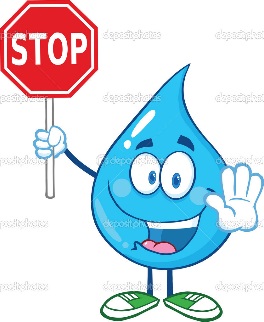 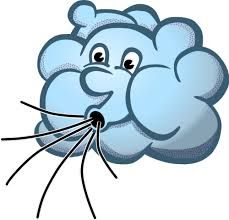 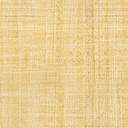        När du har arbetat med det här området ska du:      Veta vad en vattenmolekyl består av.      Känna till vattnets olika former.       Kunna beskriva vattnets kretslopp.      Veta att vissa ämnen kan lösas i vatten och kunna ge exempel.      Kunna berätta var vattnet i kranen kommer ifrån.      Veta vad luft är.      Veta något om hur människan kan påverka luft och vatten.      Kunna delta i diskussioner i ämnet.      Kunna utföra fältstudier och undersökningar samt dokumentera dem.      Kunna förklara och använda några ämnesspecifika ord och begrepp.                  Undervisning :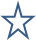                        Gemensamma genomgångar och diskussioner                  Fältstudier och undersökningar                  Film                  Instuderingsfrågor                  Arbete med ämnesspecifika ord och begrepp